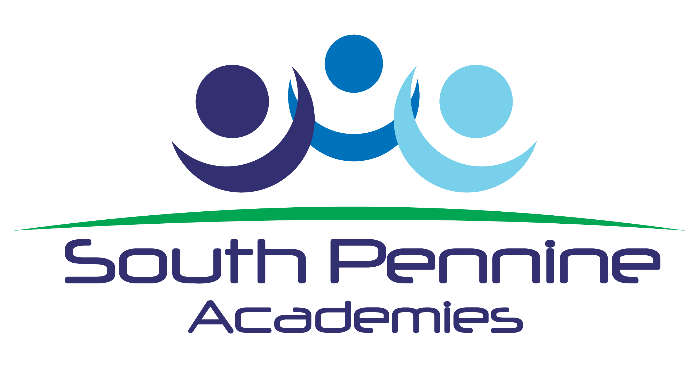 HR Manager25-30 hours per week£23526 (25 hours)£28231 (30 hours)Term Time + 15 daysRequiredASAPWe have an exciting opportunity for a HR Manager at South Pennine Academies. We are looking for an individual who possesses special qualities, who will lead the Human Resources function across our Trust and be pivotal in driving the effectiveness of HR strategy, policies and procedures across our Academies.You and the HR Advisor, also currently being recruited will work, closely to develop an approachable, efficient and effective HR service to all of our Academies and Pre-Schools.If you are the person we seek, you will be able to demonstrate the following skills and abilities:Current competence and HR expertise at a high level.Excellent Business Partnering skills and ability to coach managers across our Trust.A strong understanding of current HR legislation and ability to apply this on a practical level.A strong belief in the importance of motivating and developing staff at all levels.High levels of personal confidence.Outstanding communication skills; both in speech and in writing. If you think that you may be the right candidate for this exciting new role, then we look forward to receiving your application.  Closing Date - 9am Monday 19th March 2018Interview Date – Monday 26th March/Tuesday 27th March 2018Please visit South Pennine Academies website where you can find out more about our Trust. Please email your completed application form to Natalie Allan, HR Manager, natalie.allan@southpennineacademies.orghttp://www.southpennineacademies.org/